お問合せ申込書福島イノベーション・コースト構想推進機構（イノベ機構）では、福島イノベーション・コースト構想（イノベ構想）の拠点施設や地域の視察プログラムづくりや日程調整支援に関するご相談を受け付けております。視察をご検討の際は、イノベ機構コンシェルジュにお気軽にお問合せください。　　　　　　　　　　　　　　　　　　　　　　　　　　　　　　　　　　　　　　　　　　　　　　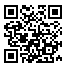 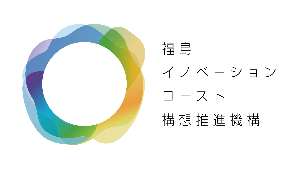 ※太枠内のご記入をお願いします。※太枠内のご記入をお願いします。※太枠内のご記入をお願いします。※太枠内のご記入をお願いします。※太枠内のご記入をお願いします。※太枠内のご記入をお願いします。※太枠内のご記入をお願いします。※太枠内のご記入をお願いします。記入日：　　　年　　　月　　　日団体名団体名申込担当者申込担当者会社名：会社名：会社名：会社名：会社名：会社名：会社名：申込担当者申込担当者部署名：部署名：部署名：部署名：役職：役職：役職：申込担当者申込担当者氏名：　　　　　　　　　　　　　　　　　　　（ふりがな：　　　　　　　　　　　　　　　　　　）氏名：　　　　　　　　　　　　　　　　　　　（ふりがな：　　　　　　　　　　　　　　　　　　）氏名：　　　　　　　　　　　　　　　　　　　（ふりがな：　　　　　　　　　　　　　　　　　　）氏名：　　　　　　　　　　　　　　　　　　　（ふりがな：　　　　　　　　　　　　　　　　　　）氏名：　　　　　　　　　　　　　　　　　　　（ふりがな：　　　　　　　　　　　　　　　　　　）氏名：　　　　　　　　　　　　　　　　　　　（ふりがな：　　　　　　　　　　　　　　　　　　）氏名：　　　　　　　　　　　　　　　　　　　（ふりがな：　　　　　　　　　　　　　　　　　　）申込担当者申込担当者住所：〒住所：〒住所：〒住所：〒住所：〒住所：〒住所：〒申込担当者申込担当者TEL：TEL：TEL：TEL：FAX：FAX：FAX：申込担当者申込担当者E-mail：　　　　　　　　　　　  　　　　　＠E-mail：　　　　　　　　　　　  　　　　　＠E-mail：　　　　　　　　　　　  　　　　　＠E-mail：　　　　　　　　　　　  　　　　　＠E-mail：　　　　　　　　　　　  　　　　　＠E-mail：　　　　　　　　　　　  　　　　　＠E-mail：　　　　　　　　　　　  　　　　　＠実施予定日実施予定日　　　　　　　　　年　　　　　　月　　　　　日（　　　　）　　　　　日間　　　　　　　　　年　　　　　　月　　　　　日（　　　　）　　　　　日間　　　　　　　　　年　　　　　　月　　　　　日（　　　　）　　　　　日間　　　　　　　　　年　　　　　　月　　　　　日（　　　　）　　　　　日間　　　　　　　　　年　　　　　　月　　　　　日（　　　　）　　　　　日間　　　　　　　　　年　　　　　　月　　　　　日（　　　　）　　　　　日間　　　　　　　　　年　　　　　　月　　　　　日（　　　　）　　　　　日間人数人数　　　　　　　　　　　　名　　　　　　　　　　　　名　　　　　　　　　　　　名　　　　　　　　　　　　名　　　　　　　　　　　　名　　　　　　　　　　　　名　　　　　　　　　　　　名視察目的視察目的記入例：イノベ地域に会社の拠点を設けたい。記入例：イノベ地域に会社の拠点を設けたい。記入例：イノベ地域に会社の拠点を設けたい。記入例：イノベ地域に会社の拠点を設けたい。記入例：イノベ地域に会社の拠点を設けたい。記入例：イノベ地域に会社の拠点を設けたい。記入例：イノベ地域に会社の拠点を設けたい。相談、依頼内容相談、依頼内容記入例：原子力災害からの復興の現場とイノベ構想に関する研究内容を視察したい。記入例：原子力災害からの復興の現場とイノベ構想に関する研究内容を視察したい。記入例：原子力災害からの復興の現場とイノベ構想に関する研究内容を視察したい。記入例：原子力災害からの復興の現場とイノベ構想に関する研究内容を視察したい。記入例：原子力災害からの復興の現場とイノベ構想に関する研究内容を視察したい。記入例：原子力災害からの復興の現場とイノベ構想に関する研究内容を視察したい。記入例：原子力災害からの復興の現場とイノベ構想に関する研究内容を視察したい。その他その他イノベ機構記入欄イノベ機構記入欄受付日受付日受付者備考備考